Международный женский день молитвы05 марта 2016“Дерзайте просить большего!”(Четыре Божественных ключа к обильным духовным благословениям)Составлено Мэлоди МэйсонПод редакцией Каролины Куджава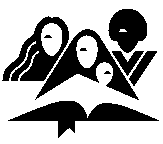 Подготовлено отделом Женского Служения Генеральной Конференции АСДСодержание:ВведениеОб автореМолитвенные просьбы, дивизионы/отделения всемирной церкви: ЮИД, САД, МЕНАПредлагаемый порядок богослуженияДетская история: “Когда Бог использовал слонов для ответа на молитву”Проповедь: “Дерзайте просить большего: четыре Божественных ключа к обильным духовным благословениям”После обеда / идеи для вечерней молитвенной программы.А. Идея для программы №1: “Круг благословений - молитвенная программа”.Б. Идея для программы №2: “Находясь в промежутке - молитвенная программа”.В. Идея для программы №3: “Банкет благодарения Агапэ - молитвенная программа”.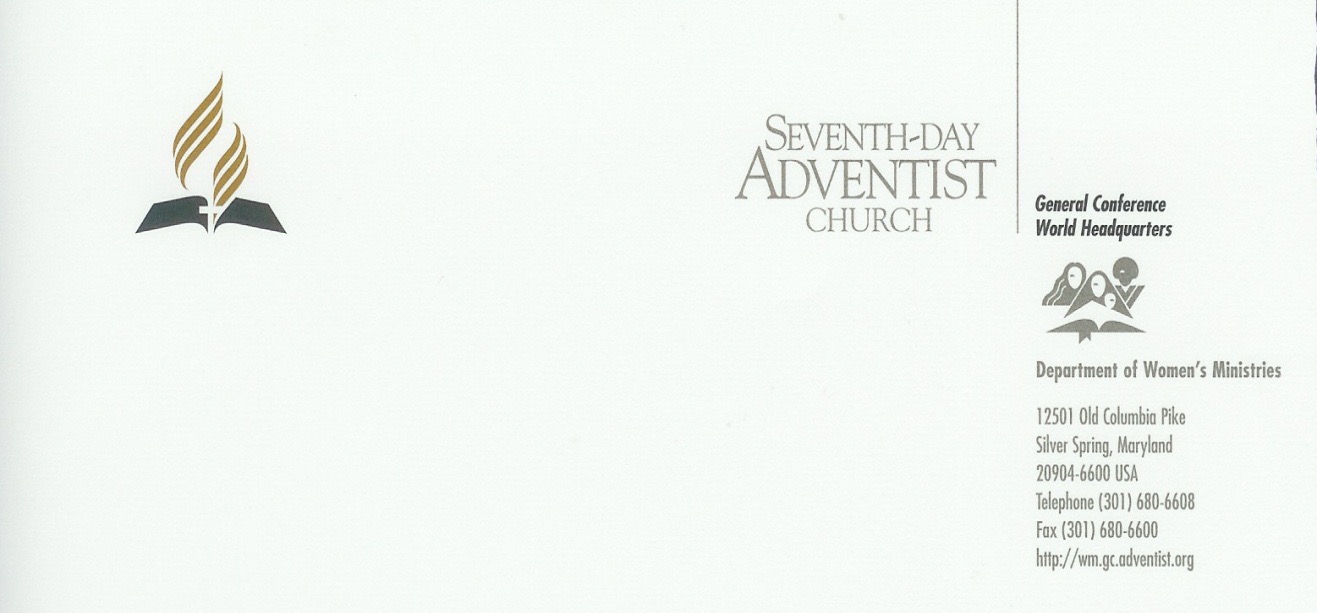 Достаточно ли вы молитесь? Многие на данный вопрос  ответят “нет”. Многие из нас желают иметь более глубокий и более значительный молитвенный опыт с Богом. Вопрос состоит в следующем: “кто из нас готовы делать все зависящее со своей стороны для того, чтобы иметь более глубокую и значительную молитвенную жизнь с Богом?” В этом году комплект материалов для Международного Женского Дня Молитвы называется “Дерзайте просить большего”. Этот материал призывает каждую из нас просить у Бога лучшей молитвенной жизни, и с особым усердием просить у Него благословений во всех сферах нашей жизни. У нас могут быть духовные нужды, финансовые нужды и нужда в здоровье, или какие-то другие  переживания. Будучи Божьими детьми мы всегда должны помнить, что Бог готов и Он может удовлетворить наши нужды, особенно когда мы просим у него более близких отношений с Ним.Автором комплекта этих материлов является Мэлоди Майсон, Божья женщина полная силы и веры, опытный боец в молитвах. Она хорошо понимает желание многих из нас иметь более глубокие молитвенные отношения с Богом и в своей проповеди она объясняет как мы можем достичь этого. Но каждая из нас должна спросить: “готовы ли мы сделать все от нас зависящее, чтобы иметь более глубокую и значимую молитвенную жизнь, быть ближе с Богом?”Апостол Иоанн пишет: “Возлюбленный! молюсь, чтобы ты здравствовал и преуспевал во всем, как преуспевает душа твоя.” 3 Иоанн. 1:2. Мы молимся, чтобы в этот особый день молитвы мы взяли на себя обязательство напитать свои души желанием успеха, чтобы мы смогли иметь хорошее духовное здоровье.Благословений и радости каждой,Хезер-Дон Смол,Директор ОЖС ГКОб автореМэлоди Мэйсон, которую также называют Мелодичное Эхо, имеет огромную страсть к молитве и к помощи другим людям в развитии более глубоких отношений с Иисусом. Помимо своей работы в ARME Bible Camp Ministries и помощи в развитии молитвенного служения в Арканзас-Луизианской Конференции, она также ведет молитвенные инициативы как для Годичных Совещаний Генеральной Конференции, так и для других церковных мероприятий. Мэлоди нравится гулять, писать, волонтерское служение на далеких территориях и фотографировать. Когда она не путешествует, ее можно застать дома вместе со своей семьей на ферме, где она выросла, в Ozarks штат Арканзас.Молитвенные просьбыДивизионы/отделения Всемирной Церкви, которые мы будем вспоминать во время молитвы.Южный Африканско-Индоокеанский Дивизион (ЮИД)Территория: Ангола, Ботсвана, Коморские Острова, Лесото, Мадагаскар, Малави, Маврикий, Майотта, Мозамбик, Намибия, Реюньон, Сан-Томе и Принсипи, Сейшельские Острова, ЮАР, Свазиленд, Замбия, Зимбабве, и Вознесение Святой Елены, острова Тристан-да-Кунья; включающий Ботсванский, Индийскоокеанский, Малавийский, Северной Замбии, Южной Замбии, Южной Африканский и Зимбабвийский союзы конференций; Союз Миссии Мозамбика, Северо-Восточный Анголы и Юго-Западная Анголы; и Миссии Сан-Томе и Принсипи.Просьбы:Молитесь о женщинах на нашей территории, за молодых и за более опытных, молитесь, чтобы они были наполнены Святым Духом и чтобы они были Божьими женщинами, готовыми служить с любовью как в церкви, так и на их месте жительства.Молитесь о том, чтобы женщины с нашего региона были готовы и приняли бы те возможности, которые имеются для образования, чтобы они смогли развивать свой потенциал.ЮИД растет очень быстрыми темпами. Молитесь о том, чтобы Господь воздвиг больше Божьих женских лидеров среди наших церквей. Больше духовных женщин нужно на руководящие позиции во всех сферах в обществе. Талантливые женщины уже находятся на руководящих позициях в государстве, бизнесе, здравоохранении, и образовании. Больше духовных женских лидеров в церковном служении помогают вести Африку в новую эпоху прогресса, позитивного роста и значимого Христианского влияния.Молитесь о том, чтобы женщины в ЮИД были духовными матерями, женами и дочерьми, исполняя ту особую роль, которую Господь даровал им в их домах.Молитесь о том, чтобы женщины в ЮИД были позитивным примером на их месте жительства. Чтобы они представляли Христианский образ жизни, вдохновляли и создавали взаимоотношения, жили целеустремленной жизнью, имели хорошее здоровье, имели работу, имели счастливый брак и семьи. Молитесь о том, чтобы женщины в ЮИД присоединились в евангельской инициативе “Один член церкви - одна душа”.Молитесь о единстве среди женщин в ЮИД, чтобы он были сконцентрированы на миссии церкви.Молитесь о том, чтобы было обращено внимание на Шесть Критических Вопросов, то, что ограничивает многих женщин в развитии своего потенциала, чтобы женщины имели более важную роль в миссии церкви.Северо-Американский Дивизион (САД)Территория: Бермудские острова, Канада, французское владение Сен-Пьер и Микелон, Соединенные Штаты Америки, территории Соединенных Штатов Гуама и остров Уэйк, Федеративные Штаты Микронезии, Острова Джонстона, Маршалловы острова, острова Мидуэй, Северные Марианские острова, и Палау ; включающие Атлантический, Церковь Адвентистов Седьмого Дня в Канаде, Колумбийский, Лэйк, Средне Американский, Северо-Тихоокеанский, Тихоокеанский, Южный, Юго-Западный Союзы конференций; и Миссия Гуам-Микронезия.ПросьбыЧтобы Господь поместил ограды вокруг каждой женщины в САД и защитил их брак, их детей и их служение от атак сатаны.Чтобы каждая женщины делилась, в этом мире страха и смерти, надеждой в Иисуса и в Его скорое пришествие.Чтобы служение сострадания было постоянной частью Женского Служения в каждой церкви и конференции, включая служение женщинам пережившим насилие и их детям.Средний Восток и Северная Африка (МЕНА)Территория: Ливан, Ирак, Иордания, Иран, Турция, Северный Кипр, Марокко, Алжир, Тунис, Ливия, Египет, Судан, Саудовская Аравия, Йемен, Оман, Объединенные Арабские Эмираты, Бахрейн, Катар и Кувейт.Просьбы:Пожалуйста, молитесь за женщин, проживающих на Ближнем Востоке посвятить свою жизнь миссии в им знакомой и понятной культуре. Духовная связь с ближневосточной семьей (как мусульманского, так и другого происхождения) очень часто происходит через женщин.Молитесь о том, чтобы женщины в МЕНА не только имели понимание личного призвания от Бога, но так же, чтобы Господь смог предусмотреть их финансирование в получении образования для этого служения.Молитесь за миграционный кризис на территории МЕНА, который касается бесчисленного количества женщин, многие из которых являются вдовами старающимися содержать большие семьи. Молитесь о том, чтобы это переселение затрагивало как сердца женщин, так и мужчин к восприятию Евангелия.Молитесь о женщинах, которые являются жертвами сексуального насилия, чтобы Господь усмотрел выход из этого положения, и чтобы были лидеры, борющиеся против насилия над женщинами.Предлагаемый порядок  Богослужения.День молитвы женского служения5 марта 2016 годаВступлениеВыход за кафедруВступительный гимнМолитваПожертвованияМолитва за пожертвованияГимн https://www.youtube.com/watch?v=lofNq0U2xk0Детская история: “Когда Бог использовал слонов для ответа на молитву”Чтение Писаний: Иерем 33:3Ходатайственная молитваПроповедь: “Дерзайте просить большего! Четыре Божественных ключа к обильным духовным благословениям”.Гимн:ВЕРА, ЕСТЬ СИЛА НАРОДА https://www.youtube.com/watch?v=71gDnLwes80Благословение собрания и приглашение на вечернюю встречу.Спокойная музыкаДЕТСКАЯ ИСТОРИЯ:“Когда Бог использовал слонов для ответа на молитву”[Если возможно, покажите детям на карте или на глобусе где находится Замбия. Постарайтесь использовать игрушку слона в определенные моменты рассказа истории]Кто из вас когда либо помолился Богу о чем-то, и Он сразу же ответил на вашу молитву? Может вы хотели найти потерянную игрушку, или молились за маму или за папу, чтобы они выздоровели, когда они плохо себя чувствовали. Или может быть вы молились о том, чтобы улучшить ваши оценки в школе и чтобы не было проблем. Да! Многие из нас испытали как Господь отвечает на молитвы.Но знаете ли вы, что  иногда Бог использует животных для того, чтобы ответить на молитвы?Сегодня я хочу рассказать вам историю о том, как Господь использовал слона, чтобы ответить на чью-то молитву. Некоторое время назад в небольшой деревне в Замбии местные жители решили, что не примут Адвентистов Седьмого Дня в свое селение.Миссионеры Адвентисты Седьмого Дня приходили в эту деревню, чтобы рассказать ее жителям об Иисусе, но они ничего не хотели знать о Нем, и всегда прогоняли миссионеров. Такое случалось из года в год.Наконец-то туда решили  отправить так называемого Пионера Глобальной Миссии, чтобы он жил в этой деревне. Семья этого миссионера  (назовем из семьей Иеремия), очень верила в силу молитвы. Не смотря на то, что они не знали, что именно они там встретят, все же эта семья переехала в эту деревню.В конце концов, когда они переехали, никто в этой деревне не предоставил им место для жилья. Из за этого первую ночь и, как оказалось, последующие, они должны были ночевать  на улице под звездами. Ночь за ночью они спали на улице, потому что жители деревни не хотели принимать вести от этой семьи миссионеров.В некоторых местах Земли нет проблем ночевать на улице, но там, в северной Замбии, обитает очень много диких зверей, и ночевать на улице было очень опасно. Не смотря на это, семья  Иеремии не отчаивались. Вместо этого они продолжали молиться и молиться!В конце концов жители этой деревни сжалились над этой семьей и над их детьми, и решили выделить им место для жилья. Но они сказали семье Иеремии: “то, что мы выделяем вам место для жилья не означает, что мы хотим услышать о вашем Боге. Оставайтесь сами со своими Библиями!”Уф, миссионеры были счастливы! У них теперь, по крайней мере, было место для жилья. Господь отвечал на их молитвы.Но проходило еще больше времени, а жители деревни так ничего и не хотели слышать об Иисусе. И миссионеры спрашивали, что же делать?!В конце концов, брат Иеремия, который был настоящим человеком молитвы, решил начать проповедовать людям с нарушенной психикой, которые жили в этой деревне. Он нашел одиннадцать человек, и по мере того, как он делился с ними истиной об Иисусе, он начал молиться об их выздоровлении. Почему он избрал именно эту категорию людей, которые были больны? Некоторые стали считать, что он и сам относится к такой категории больных, считая его сумасшедшим.Но, угадайте что случилось? Прошло не так уж и много времени, и Господь услышал его молитвы. Эти одиннадцать психически больных человек выздоровели. Брат Иеремия начал изучать Библию с ними и решил рассказать им об Иисусе, и через некоторое время они приняли решение следовать за Иисусом!Теперь у жителей деревни была настоящая проблема! Знаете почему у них появилась настоящая проблема? Потому что один из этих людей, который выздоровел, несколько лет назад был руководителем этой деревни. И когда он выздоровел и стал христианином, он решил пожертвовать некоторую часть своей земли брату Иеремии и его семье для строительства здания  церкви.О, нет! О, нет! Жители деревни никак не хотели, чтобы это произошло. Что они могут сделать с этим? И тут вся деревня взбунтовалась.Пока они спорили, брат Иеремия начал молиться еще больше. “Господь, пожалуйста помоги нам! Ты привел нас сюда. Ты исцелил этих людей, включая их руководителя. И теперь ты даруешь нам здание для церкви. Пожалуйста, помоги нам работать без проблем”.Не прошло много времени, как начали происходить странные вещи. Слон и его детеныш решили сделать себе новый дом на том участке, который был пожертвован для строительства церкви. Кто не знает, слон с детенышем могут быть очень опасны. У мамы слона имеется инстинкт, по которому она всегда готова защищать своего детеныша. Из-за этого жители решили что брат Иеремия не сможет построить церковь на этой территории. Они были счастливы.“Вот видите,” - сказали они выздоровевшему руководителю деревни. “Даже слоны знают что эти люди плохие. Вы должны выгнать их”.Прошла целая неделя, и вот наступила  пятница и жители этой деревни перешептывались: “теперь посмотрим где будут проводить богослужение эти люди. Ведь их земля занята слонами”.Вот наступило утро субботы, и чудо, слоны сами по себе встали, отошли в сторонку, и оттуда наблюдали как новые верующие проводили богослужение. Упорные жители деревни не могли поверить в это, и теперь уже радовались счастливые верующие.Адвентисткие миссионеры и излеченные люди прославляли Бога целый день за Его чудеса. В конце концов, когда солнце уже село, они все разошлись по своим домам. И угадайте что случилось, когда они покинули место богослужения? Когда они ушли, никто ничего не мог сделать с церковной землей в течении недели, потому что слониха-мама и ее ребеночек охраняли это место. Но когда наступала суббота, они снова уходили с этой территории, чтобы верующие снова могли собраться.Удивительная история, не так ли? Некоторое врем назад несколько людей из Генеральной Конференции посетили это место, там уже 90 человек являются Адвентистами Седьмого Дня. Один из бывших психически больных людей, который был исцелен, сегодня является диаконом в этой общине.Так что помните, что иногда мы можем встречать проблемы, которые нам кажутся неразрешимыми. Но мы служим Богу,  Который слышит и отвечает на молитвы. И иногда, Он даже использует слониху-маму и ее детеныша, чтобы ответить на молитвы.Давайте помолимся:Дорогой Иисус, мы благодарим Тебя за то, что какие бы проблемы мы ни встречали, Ты всегда больше этих проблем, и Ты являешься Богом,  Который слышит и отвечает на молитвы. Помоги нам доверять Тебе, и помоги нам научиться доверять Твоему Слову и не сдаваться до тех пор, пока мы увидим, что Ты отвечаешь на наши молитвы так, как Ты это сделал брату Иеремии в сложной деревне в Замбии. Ты удивительный Бог! Мы любим тебя! Во имя Иисуса Христа, аминь.ПРОПОВЕДЬ“Дерзайте просить большего!”(Четыре Божественных ключа к обильным духовным благословениям)Составлено Мэлоди МэйсонПисание-  Иерем. 33:3 “воззови ко Мне--и Я отвечу тебе, покажу тебе великое и недоступное, чего ты не знаешь.” СЛАЙД: ЗаглавныйДоброе утро и счастливой субботы! Я с нетерпение жду того момента, чтобы увидеть, что же Господь приготовил для нас сегодня, в то время как мы выделяем особое время для того, чтобы сконцентрироваться на молитве будучи одной церковной семьей.У нас только что была открывающая молитва, но перед тем как мы начнем изучать сегодняшнюю тему - давайте помолимся еще раз, тем более, что мы говорим о важности молитвы:Дорогой небесный Отец, в это утро, когда мы будем говорить о молитве и о духовных ключах к обильнейшим духовным благословениям, мы просим об особом излитии Твоего   Святого Духа! Мы нуждаемся в том, чтобы Ты открыл наши уши и наши сердца, и удалил любые посторонние мысли. Измени нас, Господи, изнутри! Дай нам большего голода по Тебе! Позволь нам уйти с этого места измененными. Мы желаем быть истинно вдохновленными, желаем просить большего, и как результат, позволь нам пережить Твои особые духовные благословения. Спасибо за то, что ты слышишь наши молитвы! Во имя Иисуса Христа мы молим,Аминь.СЛАЙД: История крещения.Однажды один мужчина спросил у своего пастора что ему нужно сделать, чтобы по-настоящему пережить возрождение Святым Духом. Пастор сказал, что ему нужно будет крестить его, чтобы показать это. Мужчине это показалось немного странным, но он согласился, так что они прошли к реке. Спустившись в воду, пастор закрыл нос мужчине, и очень осторожно погрузил его под воду. Но вместо того, чтобы сразу поднять этого мужчину из воды, пастор продолжал держать его под водой. Мужчина, не понимая, что происходит, начал немного сопротивляться. Но руки пастора держали его очень крепко.Через несколько мгновений этого мужчину одолела паника, и, думая, что пастор решил утопить его, он начал вырываться из рук пастора достаточно агрессивно. В этот момент пастор поднял его из воды. Мужчина, продолжая дрожать и хватая воздух ртом, заикаясь, крикнул: “что это вы тут делаете? Вы хотите утопить меня?”Очень спокойно пастор ему ответил: “В тот момент, когда ты будешь жаждать возрождения так же, как ты жаждал вдохнуть следующий глоток воздуха - тогда Господь пошлет тебе это возрождение!”СЛАЙД ВОПРОС: Насколько вы жаждете более глубоких и богатых духовных благословений?! Насколько вы жаждете увидеть как Господь отвечает на ваши молитвы?Понимаете, мы проявляем великое рвение по отношению к земному успеху и славе. Атлетам аплодируют за их выносливость. Влиятельных людей уважают за их настойчивость и посвященность. Но что по поводу нашей настойчивости ради получения Драгоценной Жемчужины? Что по поводу нашего рвения за излитие Святого Духа? Что по поводу нашего рвения в молитве?СЛАЙД ЦИТАТА: “Большинство называющих себя христианами не представляют себе, какую духовную силу они могли бы иметь, если бы были такими же честолюбивыми, ревностными и настойчивыми в приобретении знания Божественных истин, какими они являются в накоплении ничтожных и тленных ценностей этого мира. Массы исповедующих христианство довольствуются тем, что всю жизнь остаются духовными карликами… Многие погибнут, надеясь и желая стать христианами; вся беда в том, что они не прикладывают ревностных усилий, поэтому будут взвешены на весах и найдены очень легкими.”Не знаю по поводу вас, но я не хочу быть духовным карликом. Я хочу быть тем, для чего меня создал Господь. Но, если мы хотим быть теми, кем нас создал Господь, нам нужно идти по жизни намного ближе к Богу, чем мы себе это представляем. Нам нужно иметь более глубокую молитвенную жизнь. Нам нужно иметь более глубокую веру в Божье Слово. Реальность такова, что мы приспособились быть духовными карликами, в то время как Господь призывает нас, современный Израиль, стать духовными гигантами стоя в разрыве и просить за потерянный окружающий нас мир.СЛАЙД: Зачем быть духовным карликом… …если можно быть духовным ГИГАНТОМ?К сожалению, сатана знает лучше большинства христиан те нескончаемые духовные возможности, которые находятся в пределах нашей досягаемости, если мы посмотрим на Бога с верой. Из-за этого, он делает все возможное со своей стороны, чтобы отделить нас от Слова и от истинной молитвы, наполненной верой! Нам сказано, что когда слышна пылкая молитва “сатана трепещет”. Он трепещет, потому что знает, что он потерпит поражение.СЛАЙД: Божественные ключи…к обильным духовным благословениям.Сегодня я хочу поделиться с вами некоторыми духовными ключами, чтобы пережить обильные духовные благословения! Я хочу поговорить о том, что мы можем сделать, чтобы Сатана по-настоящему трепетал! Вы готовы?!СЛАЙД: Ключ 1. Сделайте ваше ежедневное общение с Богом ПРИОРИТЕТОМ.СЛАЙД: Уделаете ли вы время еде?!Позвольте мне задать вам вопрос: помимо времени целенаправленного голодания или поста, кто из вас выделял время для того, чтобы поесть 1 раз в день в течение последних 30 лет? (Я вижу что большинство из вас подняло руку).СЛАЙД: А что насчет духовной пищи?Мы все знаем насколько это важно питаться физической пищей каждый день, если мы хотим иметь нужную для работы силу. Но насколько важнее питаться духовной пищей каждый день? Мы встречаемся со многими искушениями и испытаниями ежедневно. И очень часто враг одерживает победу.Мы расстраиваемся и удивляемся, почему мы продолжаем падать и сдаемся искушениям, но это  потому, что мы питаемся недостаточно духовной пищей. Мы позволяем земным ежедневным переживаниям отвлекать нас от нашего провождения времени с Богом.СЛАЙД: Хорошие вещи могут быть врагами ЛУЧШИМ ВЕЩАМ!Знаете ли вы, что наши наибольшие проблемы зачастую не являются чем-то плохим? Хорошие вещи подменяют САМОЕ ЛУЧШЕЕ - ИИСУСА!Мысли человеческие заняты маловажными вопросами, а Божественной силы, необходимой для роста и процветания Церкви и могущей принести с собой другие благословения, не хватает, хотя она и предлагается в безмерной полноте. Свидетельства для церкви том 8, стр. 21Как мы можем изменить эту ситуацию?! СЛАЙД: Расставляйте приоритеты!Мы должны сделать время нашего препровождения с Богом приоритетом в начале каждого дня. Мы не должны позволять чему-либо отвлекать нас от этого важного времени с Богом (будь то смски, телефонные звонки, электронная почта, ТВ, новости, работа, встречи, или даже земной царь).СЛАЙД: История Джона УэслиСуществует история о Джоне Уэсли (проповедник 1800х годов). Он был приглашен провести время с Лордом Байроном, самым влиятельным человеком в Англии. Это было великой честью, потому что люди ждали месяцы, чтобы встретится с ним. Но, до того как закончился вечер, Джон Уэсли поднялся, извинился и сказал, что ему нужно уходить. Лорд Байрон чуть ли не был оскорблен. “Почему вы нас покидаете так рано?” - спросил он. “Вы не понимаете что я очень важный человек, и многие уговаривают меня провести время со мной за столом?”Джон Уэсли спокойно ответил на это: “я не хочу оскорбить вас, сэр, и я почтен за это совместное время препровождение. Но у меня сейчас назначена встреча с Царем Вселенной, и я не могу быть ни уставшим, ни опоздать на нее”.Вот настоящий жизненный пример того, как нужно расставлять приоритеты. Но вы подумаете: “Да, но… вообще могут быть какие-то исключения, что вы на это скажете? В конце концов, Уэсли был в присутствии важного сановника. Бог бы понял это без сомнения. Уэсли всегда мог бы провести время с Богом попозже”.Да… конечно, Бог понимает. Он понимает, что мы слабы, бренны, и постоянно нуждаемся в постоянной связи с Ним. Связи, которая была бы сильнее любой другой связи на земле и которая была бы важнее любого земного почтения. Он, помимо всего, Царь Царей и Господь Господствующих. И молитва является нашей духовной встречей, самой важной из всех. Когда мы пропускаем эту встречу, то помещаем себя на территорию врага.СЛАЙД: Дьявол сгущает тьму над теми, кто пренебрегает молитвой. Искушения, нашептываемые врагом, влекут их ко греху. И все это происходит потому, что они пренебрегают преимуществом молитвы, данным им Богом.Да, когда мы выделаем время для общения с Богом ежедневно, то Сатана трепещет! Он трепещет, потому что он знает, что Бог укрепит нас от искушений.СЛАЙД: Не забывайте о Данииле. Он предпочел попасть в львиный ров, чем пропустить время молитвы.Конечно, мы не можем забыть о Данииле из Библии. Даниил предпочел попасть в львиный ров, чем пропустить встречу с Богом! Готовы ли мы попасть в рвов со львами, из-за того, чтобы не пропустить наше утреннее ежедневное общение с Богом?!СЛАЙД: Ключ 2. УДАЛИТЕ  формы/притворства/нарушения!СЛАЙД: История исследователя.В XIX столетии в Африку поехала группа исследователей, которые прибыли туда для того, чтобы расследовать территорию и составить карту местности. Каждый день они делали свою работу, после чего возвращались в лагерь, собирали прутья, разводили костер, готовили мясо и ложились спать.После следования подобной рутине в течение нескольких дней, как-то вечером они возвратились в свой лагерь, и увидели несколько небольших кучек дров разложенных в виде шалаша.СЛАЙД: Фотография дров разложенных в виде шалаша.Они были очень удивлены, и спрашивали друг у друга: “откуда взялись эти кучки дров?”После возвращения с работы на другой день они увидели еще больше разложенных дров, и, посмотрев наверх, они увидели взволнованно болтающих обезьян. Тогда они поняли что произошло. Каждый день обезьяны видели как люди разводили костер, заинтригованные этим процессом они сами решили сделать подобное. Они проделали очень хорошую работу, но у них была одна большая проблема. По мере раскладывания дров в идеальном порядке, прямо так, как это делали люди, не важно насколько старательно они бы это ни делали, и не важно насколько велика была кучка этих дров, они никак не могли разжечь огонь.СЛАЙД: Похожи ли мы на обезьян?Мы можем смеяться, но как часто мы делали то же само,е что и эти обезьяны - очень хорошо выстроенные кучки дров? Да, слишком часто мы выстраиваем духовные формы, но нам не хватает огня Святого Духа.СЛАЙД: Один из двадцатиЕлене Уайт в конце 1800х годов сделала подобное шокирующее заявление: “Мне дано торжественное заявление, которое я направила церкви, что ни один из двадцати членов, чьи имена занесены в церковную книгу, не приготовлен к завершению земной истории, и, несомненно, окажется без Бога и надежды, подобно обычному грешнику.”Был ли этот случай актуален только для церквей в конце 1800х годов, или может эта история актуальна и для нас сегодня?СЛАЙД: Самая популярная религия в последнее время?Знаете ли вы какая будет самая популярная религия в конце времени?!СЛАЙД: Религия форм…Да, к сожалению, ничего не изменилось. Самая популярная религия сегодня это религия форм. Слишком много христиан стали удовлетворяться “духовной формой благочестия” без силы настоящего благочестия (2 Тим. 3:5). В результате их профессия стала не более чем претензией, претензией быть кем-то кем они не являются.СЛАЙД: Цитата Карла БэйтсаКарл Бэйтс, бывший президент Южной Баптисткой Конвенции, однажды сделал заявление, которое должно заставить нас серьезно задуматься. Он сказал: ““Если бы Господь сегодня удалил от нас Святого Духа, около 95 процентов всего того, чем мы занимаемся в церквах, продолжило бы исполняться, и мы бы не заметили разницу. Но если бы Господь удалил Святого Духа от первоапостольской церкви, то около 95  процентов того, что они делали, немедленно прекратилось бы.”Эта мысль должна заставить нас глубоко исследовать наше сердце и усиленно молиться!СЛАЙД: Что видит Бог?Конечно, важно не то, что видят другие, но то, что видит Бог. Господь беспокоится о наших сердцах. Что происходит в нашем разуме? Чем мы наслаждаемся, когда нас никто  не видит? Что является мотивом наших мыслей и действий? Действительно ли мы ищем Его, или мы всего лишь пытаемся поддержать уважительную репутацию?СЛАЙД: Цитата о притворствеСнова Елена Уайт пишет следующее:“В жизни людей, призванных нести такую торжественную и священную весть, не может быть никакого притворства. Мир наблюдает за адвентистами седьмого дня, потому что ему кое-что известно об их вероисповедании и высоких стандартах жизни. И когда люди видят, что мы не живем согласно исповедуемым нормам, они смотрят на нас с презрением.”Если мы хотим увидеть обильные духовные благословения в нашей жизни, мы должны попросить Бога изменить наши сердца и забрать от нас все искусственные формы и притворства. Мы также должны просить у Него удалить от нас все наши нарушения, потому что подобные нарушения ведут нас к жизни “формами и притворствами”СЛАЙД: Нарушение подобно дыре в стене“Что такое нарушение?” – вы, возможно, задаетесь этим вопросом. Нарушение подобно дыре в стене. Это путь, через который враг может проникнуть в нашу жизнь. Он пытается сделать это многими способами, может через негативные мысли и разговоры, наши земные привязанности, или наше непристойное поведение и грехи которые отделяют нас от Бога. Но как мы можем заставить сатану трепетать?СЛАЙД: Цитата о том, чего боится сатана.Вот что пишет Елена Уайт: “Нет ничего более страшного для сатаны, чем работа народа Божьего по очищению пути от любого препятствия, мешающего Господу излить Свой Дух на слабую Церковь и нераскаявшуюся паству.”СЛАЙД: Исследуйте себя.Не смотря на то, что у нас нет много времени исследовать эту тему сейчас, мне хотелось бы вдохновить вас выделить время для молитвы, и  попросить Бога указать нам на какие-либо “духовные нарушения” в нашей жизни, которые удерживают нас от Его благословений? ИССЛЕДУЙТЕ СЕБЯ! Попросите Его показать вам где вы позволили себе притворство в благочестии, вместо искреннего сердца подчиненного и измененного. Попросите Его показать вам, что удерживает вас от более глубокого отношения с Ним! Господь ожидает освободить нас от уз греха, но Он не может освободить нас до тех пор, пока мы не попросим Его.СЛАЙД: Ключ 3. ПРОСИТЕ и продолжайте просить!Третий ключ заключается в ПРОШЕНИИ, и снова в прошении!СЛАЙД: Мать, просящая о своем ребенкеВ Матф. 15:22-28 мы читаем история о хананеянке, которая пришла к Иисусу попросить Его исцелить ее дочь. Но Иисус не ответил на ее первичную мольбу о помощи. Кроме того, нам сказано, “Он не ответил ей даже и слова”.Если бы Он хотя бы слово сказал об этом,  хоть что-нибудь, что  уменьшило бы ее боль и смог показать ей, что Он заботиться о ней, то это уже помогло бы ей, но Он ничего не сказал.Но, как бы ни достаточно было той боли, которую ей причинил Иисус своим молчанием, тут еще и ученики Иисуса говорят Ему прямо перед этой женщиной: “отпусти ее, потому что кричит за нами”.В конце концов,  Иисус говорит, но вместо слов утешения Он просто говорит: “Я послан только к погибшим овцам дома Израилева”. То есть Иисус говорит, что Он не был посла, чтобы помочь ей. В ответ она падает к Его ногам со смиренным прославлением: “Господи! помоги мне”. Снова говорит Иисус: “не хорошо взять хлеб у детей и бросить псам”. Уф! Заметили, что только что сказал Иисус? Он не только проигнорировал ее просьбу, и ученики пытались изгнать ее.  Иисус напомнил ей,  что Он пришел для Израила, но не ради нее… и теперь он еще и сравнивает ее с собакой!  Какое оскорбление! Если бы кто-то другой посмотрел на сложившуюся ситуацию, он наверняка подумал бы: “что то  не так с этой женщиной? Неужели она не понимает? Иисус не будет помогать ей. Она даже не иудейка. Что она вообще возомнила о себе, умоляя Его об исцелении своей дочери?”Но эту женщину не беспокоило ее происхождение или отсутствие у нее каких-то характеристик ради совершения чуда. Единственное что она знала, это Кем Он является! Он был Спасителем. Она знала, что Он является Единственным, Кто может помочь ей, и ее вера не позволяла ей сдаться. Так что она отвечает: “ Господи! но и псы едят крохи, которые падают со стола господ их”. Все в чем я нуждаюсь это в крохах, всего лишь в крошечке!И тут Иисус поворачивается к ней с нежностью во взгляде. Не то,  чтобы Он не беспокоился о ней с самого начала; не то, чтобы Он не любил ее; не то, чтобы Он не хотел исцелять, но Он хотел испытать ее веру и использовать ее выносливую и настойчивую веру в пример тысячам, которым нужно было бы следовать ее примеру в последующие годы.В конце Он говорит ей то, чего она ждала услышать больше всего: “о, женщина! велика вера твоя; да будет тебе по желанию твоему”. И тотчас ее дочь выздоровела. СЛАЙД: ЦитатаПеренесем ли мы это испытание веры? Выдерживаем ли мы сегодня, когда складывается впечатление, что Господь игнорирует наши просьбы, когда кажется, что Он слышит просьбы других, в то время как мы являемся изгоями, которым невозможно помочь?Продолжаем ли мы держаться Его и славить Его, не отпуская Его, пока он не ответит нам на наши просьбы?СЛАЙД: Лука 18:7, 8Библия говорит нам: “Бог ли не защитит избранных Своих, вопиющих к Нему день и ночь, хотя и медлит защищать их? Cказываю вам, что подаст им защиту вскоре. Но Сын Человеческий, придя, найдет ли веру на земле?” Лк 18:7,8Да, даже если мы не видим ответа и благословений, которые мы ожидаем, мы должны продолжать просить. Мы не можем сдаться!СЛАЙД: Ключ 4. ПРЕДАЙСЯ вере в Божье Слово, а не своим чувствам.Ключ 4. ПРЕДАЙСЯ вере в Божье Слово, а не своим чувствам.Быстро мы можем найти в Библии информацию о том, что вера не является необязательной в нашей христианской жизни - нет, только если мы хотим попасть на небеса! (Смотреть Евр. 11:6 и Откр. 21:8). Итак, если мы с вами склонны к сомнению, как же нам развивать веру? СЛАЙД: Рим 10:17Самый лучший способ развивать веру - это через слово Божие: ““Итак вера от слышания, а слышание от слова Божия” Рим 10:17Но, будучи христианами, мы живем в ежедневной борьбе: битва между фактами и чувствами. Исход этой очень важной битвы решит какой тип веры мы имеем. Позвольте объяснить, что я имею в виду.СЛАЙД: Битва окончена - ФАКТ против Чувств!Факт это то - что мы с вами находим в Слове Божием. Факт, также, выстраивается на невидимой реальности и невидимых обещаниях, он не колеблется, так как он отражает неизменную природу Бога: Бог не обманывает (Тит. 1:2), Он не изменяется (Иак. 1:17), он такой же вчера, сегодня и всегда (Евр. 13:8), и Он готов дать нам больше хороших вещей, чем мы готовы дать нашим детям (Лк. 11:13). Когда мы выстраиваем нашу веру на фактах Божьего Слова, у нас есть твердое основание переносить любые невзгоды.Чувства, с другой стороны, постоянно меняются в зависимости от нашего опыта, изменчивых эмоций, тревог, духовной вялости, и неосвещенных молитв. Вместо того, чтобы консультироваться с Божьим Словом в принятии решений, чувства основываются на собственном “я”, на мирской мудрости, на скептицизме друзей, и на прошлых непродуктивных христианских опытах. Когда мы основываем нашу веру на чувствах, которые приходят и уходят, то это подобно строительству дома на песке. Любая невзгода может снести его с основания. СЛАЙД: цитатаВера, в которой мы нуждаемся сегодня, это та, которая может основыватьсятолько на Слове Божьем! Вот поэтому мы должны проводить много времени за изучением Слова, и именно поэтому мы должны взращивать в себе привычку говорить о нашей вере. Чем больше мы будем говорить о нашей вере, тем больше мы будем развивать ее.СЛАЙД: ЦитатаЕлена Уайт делает особый акцент на этом снова и снова: “Говорите и действуйте так, как будто ваша вера непоколебима. Для Господа все возможно; Он — Властелин мира. С верою смотрите в небеса.”СЛАЙД: Удивительная история из ВьетнамаПозвольте мне рассказать вам удивительную историю, которая произошла во Вьетнаме. После особого пережитого опыта радости с Богом в своей жизни, пастор Хань и его домашняя церковь начали молиться и поститься целенаправленно о не достигнутых вестью евангелия деревнях Вьетнама. И для начала они решили сфокусировать свои молитвы на деревне, которая находилась примерно в 250 километрах. В этой деревне не было ни одного христианина.Они выбрали именно эту деревню, потому что это была родная деревня одной из пар, которая была частью это группы. У этой пары, назовем их Уинс, были не обращенные родственники в этой деревне, и они очень хотели, чтобы они познали Гопода. Так что пастор Хань, семья Уинс и другие члены группы начали молиться.Прошло не так уж и много времени, как тетя Уинсов, которую звали Иен и которая страдала от рака желудка, приехала в этот город в поиске медицинской помощи. Тогда ее племянник, супруг Уинс, пригласил тетю Иен на домашнюю церковь к пастору Хань. Группа собиралась у пастора дома каждую субботу. Она пришла, и там она услышала весть об Иисусе Христе, и также ей подарили ее собственную Библию. Иен горячо приняла Иисуса Христа как своего Спасителя, и все возрадовались, особенно пара Уинс. Но, из-за того, что Иен была на последней стадии рака, доктор не предложил ей никакой помощи; ее единственная надежда была на Великого Целителя. И с этого момента члены этой домашней церкви начали усиленно молиться о чуде.Из-за рака Иен не могла удерживать пищу, но ее ненасытный аппетит к Слову Божьему поддерживал ее. После двух недель нахождения в этом городе, она возвратилась домой к своей семье в деревню. Но ее состояние ухудшалось. Прошло около месяца, и ее невестка позвонила пастору Хань с грустной новостью - Иен вот-вот умрет. Говоря с невесткой Иен по телефону, пастор настоятельно убеждал ее: “Ты любишь Иен? Если да, то слушай меня! Мы молились о том, чтобы Господь исцелил Иен. Он единственный Кто может помочь! Пожалуйста, пойди возьми книгу Иен, которая называется Библия, и открой 29й Псалом. Склони колени у кровати Иен и прочитай то, что там написано, вставляя имя Иен в нужном месте”.По ту сторону трубки молчали. “Бог может исцелить и восстановить ее,” настаивал пастор Хань. Когда он положил трубку, он не был уверен выполнит ли неверующая невестка то, о чем он ее просил. Но группа продолжала собираться и усиленно молиться. Они верили, что Бог может совершить это чудо, о котором они просили, и сохранить жизнь Иен, чтобы она была свидетелем всем неверующим в ее деревне.Несколько дней спустя, пастор Хань, вместе с семьей Уинс, поехали в деревню. Они не были уверены что там увидят, но к их удивлению они были встречены криками радости полностью восстановившейся Иен, ее невесткой и группой не христиан прославляющих Господа.“Через небольшой промежуток времени после моего разговора с пастором Хань, Иен перестала дышать,” рассказывала невестка Иен. “Я уже умыла ее и была готова одеть ее в чистое платье для погребения, когда я вспомнила о чем пастор Хань просил меня по телефону”. Повернувшись к пастору Хань она продолжила рассказ. “ У меня не осталось никакой надежды, кроме вашего плана. После того как я сделала все, что вы сказали, молиться и вставить имя Иен в стихи 29 Псалма Библии, Иен начала шевелиться под простынями, в которые она была укутана. Я уставилась с удивлением и страхом, и смотрела как она усиленно пинает простыни и пытается высвободиться из под них. После этого она села. Это было удивительно. Я не могла этому поверить, потому что уже две  недели как  она не могла сесть! Она попросила еду, и я сразу подала ей покушать, и она смогла проглотить ее. Это настоящее чудо!”Да, и Иен не только возвратилась к жизни, но и полностью выздоровела. В связи с этим событием двери в этой деревне были открыты. Пастор Хань, Уинсы и другие члены группы  начали усиленно проповедывать в деревне, о которой она молились. Они делились доброй вестью о любящем Создателе Жизни и Его могущественном Слове в Библии. В результате этого более пятидесяти людей приняли Христа, и новость об этом чуде и Божьей любви уже распространилась на все соседние деревни.Произошло бы это чудо, если бы члены этой группы верующих из города не имели бы веры, не говорили бы о своей вере, и не были бы готовы собираться и с усилием молиться об этой деревне? Случилось бы  это чудо, если бы они заранее приняли бы новость о неизбежности смерти Иен, и повелись бы за своими чувствами этой, казалось бы, безнадежной ситуации?Конечно, пробудить кого-либо из мертвых не всегда может являться Божьей волей, но что случилось бы, если бы мы следовали примеру наших вьетнамских братьев и сестер, и молились бы С ВЕРОЙ в наших сообществах и в нашем круге влияния о пока еще не достигнутых?  Какова была бы наша жизнь, если бы мы по-настоящему верили в Божьи Слово, а не полагались на наши чувства?!СЛАЙД: Цитата“Не следует опасаться, что Господь пренебрежет молитвами Своего народа. Опасность заключается в том, что в искушениях и в горестях люди могут пасть духом, разочароваться и утратить настойчивость в молитве”СЛАЙД: Цитата о чувствахПодумайте о следующем:“Вера полагается на Божье Слово, имея или не имея чувства. Это осуществление ожидаемого и уверенность в невидимом. Мы можем верить нашим собратьям, и можем ли мы не доверять Божьему Слову? Когда мы приходим к Нему, прося о мудрости или о милости, то мы не должны оглядываться на себя в поисках особого чувства уверенности, что Он исполнит Свое Слово. Чувства не являются критерием. Страшное зло приключалось, когда христиане следовали за  чувствами. Как мне узнать, что Иисус слышит мои молитвы? - я уверен в этом по Его обещанию. Он обещал, что услышит просящего, когда он воззовет к Нему, и я верю Его слову. Он никогда не говорил племени Иакова: 'напрасно ищете Меня’. …Если мы ходим во свете, то мы можем приблизиться к трону милости со святым  дерзновением. Мы можем представить Божьи обещания живой веры, и представить наши прошения. Хотя мы слабы, совершаем ошибки, недостойны, - “Дух подкрепляет нас в немощах наших”. Когда представили наши просьбы в первый раз, то мы не должны оставлять их, но должны сказать то, что сказал Иаков, когда он боролся всю ночь с ангелом: “ Bible Echo, September 24, 1894, par. 4СЛАЙД: Не чувствуйте молитвы“Враг удерживает многих из вас от молитв, заявляя, что в ваших молитвах нет чувства,  что нужно подождать, пока вы не поймете больше дух посредничества, чтобы ваши молитвы не оказались пародией молитвы. Но вы должны сказать сатане: «Написано», что «должно всегда молиться и не унывать». Мы должны молиться, пока не одолеем бремя нужд, отягощающих нашу душу, и если будем настойчивы, то одолеем его.”Молитва, стр. 268 Помните, не всегда мы с вами будет ЧУВСТВОВАТЬ молитвы… но, это означает, что мы должны молиться еще больше! Мы должны иметь веру, и осознавать насколько великому Богу мы служим!СЛАЙД. Александр ВеликийЗавершая, позвольте мне поделиться еще одной небольшой историей. Александр Великий был могущественным полководцем и царем, и жил он задолго до рождения Христа (около 300 до Р. Х.). Его влияние сильно и до сегодняшних дней. Из истории мы знаем, что он завоевал весь известный мир на тот момент. Кроме того, говорится, что когда он достиг Азии и понял, что больше не осталось стран к завоеванию - он заплакал.Помимо великого завоевателя, он также был и милостивым правителем. Каждый год он отделял один день, который он называл “день милости”.История повествует, что в этот день он случайным образом выбирал различных людей и позволял им обратиться к себе с просьбой. Они могли попросить у него все, чего им хотелось или в чем нуждались, и он исполнял их желания. Большинство людей спрашивало о еде, одежде, средствах на медикаменты, и так далее. Но, однажды, некто попросил бóльшего!Через царского глашатая этот человек высказал свою просьбу. “Скажите, пожалуйста, царю, что я хочу большой дворец! И еще я хочу…” Но прежде чем он продолжил царский глашатай пренебрежительно прервал его. “Что за дерзость! Не видишь ли, что все просят о еде или медикаментах? Насколько ты дерзок, что решаешься просить у царя дворец!”СЛАЙД: Желаю дворец!Но этот человек продолжал: “я хочу дворец, в котором был бы большой банкетный зал где я мог бы проводить балы, потому что у меня много друзей. И я хочу, чтобы этот дворец был полностью обставлен, и чтобы там также уже был приготовлен особый обед”. Но глашатай снова прервал его, так как он становился все более и более зол.“Я не буду просить царя об этом! Это самое возмутительное, что я когда-либо слышал!”В этот момент Александр Великий, увидев волнение, спросил у глашатая: “Чего желает этот человек?” Глашатай неохотно повернулся к Царю и, выступив вперед, тихонечко прошептал царю, так, что только он мог слышать. “Царь, я боюсь говорить тебе об этой просьбе. Я не могу поверить, что существуют настолько бестактные люди как этот человек, и я знаю, что ты разозлишься. Но он просит дворец. И не просто дворец, но дворец с большим бальным залом, потому что, видите ли, у него много друзей. И он хочет, чтобы все это было обставлено и чтобы там была еда. Я прошу прощения, я знаю, что это очень дерзкая просьба, и я пробовал убедить его попросить что-либо более разумное, но он настаивал.Царь Александр замер на секундочку. Потом с большой улыбкой он повернулся к просителю и с энтузиазмом ответил: “просьба будет выполнена!”Глашатай посмотрел на царя с удивлением. “Как ты можешь удовлетворить столь возмутительную просьбу?” спросил он в состоянии шока. Царь ответил с улыбкой: “понимаешь, все эти люди просили о медицине, еде, одежде…они думают, что я могу помочь им только с этим. Но им не нужен царь, чтобы дать все это. Любой, у кого есть дополнительные средства, может дать им все это. Но этот человек… ЭТОТ ЧЕЛОВЕК… он первый кто позволил мне почувствовать себя царем, потому что подобную просьбу только я могу исполнить!”СЛАЙД: Бог, Царь вселеннойДумали ли вы когда-нибудь как чувствует себя Бог, Царь вселенной, когда мы приходим к нему, чтобы попросить только пару кусочков хлеба, немного денег, чтобы оплатить счета, попросить найти потерявшийся кошелек или ключи, комплект новой одежды - и мы останавливаемся на этих просьбах, не желая просить чего-то большего?!Конечно, он заботиться об этих маленьких вещах. Он заботиться о каждой мелочи, которая сказывается на нашей семейной жизни и на нашем служении. Он беспокоится даже тогда, когда падает маленькая птичка. Но, склоняя наши колени в молитве, забываем ли мы какому великому Богу мы служим?Библия говорит нам: “воззови ко Мне--и Я отвечу тебе, покажу тебе великое и недоступное, чего ты не знаешь” Иерем. 33:3СЛАЙД: Ефесянам. 3:20Также говорит нам: “А Тому, Кто действующею в нас силою может сделать несравненно больше всего, чего мы просим, или о чем помышляем…  Тому слава от века до века.” Ефесянам. 3:20,21Если Бог может сделать несравненно больше того, о чем мы просим или даже думаем, почему же мы так часто довольствуемся только  поверхностными духовными благословениями?СЛАЙД: Духовная пустыня.Почему мы решаемся жить в духовной пустыне, когда Он желает дать нам намного больше? Почему мы ограничиваем себя нами видимыми вещами, когда Бог желает дать нам то, что Он видит?В книге Деяния Апостолов Елена Уайт пишет: “ Они просят о малом, в то время как могли бы просить большего; потому что Божьи обещания не имеют границ”.СЛАЙД: Дерзайте просить большего!Давайте дерзать просить большего! Давайте будет отчаянными! Так же как тот человек, который отчаянно нуждался в воздухе! Бог обещает: “ воззови ко Мне--и Я отвечу тебе, покажу тебе великое и недоступное, чего ты не знаешь” Иер. 33:3Итак, давайте вкратце повторим о каких Божественных ключах мы с вами говорили сегодня?СЛАЙД: обзорКлюч 1: ПРИОРИТЕТ - ежедневное общение!Ключ 2: УДАЛИТЕ  формы/притворства/нарушенияКлюч 3: ПРОСИТЕ и продолжайте просить!Ключ 4: ПРЕДАЙСЯ вере в Божье Слово, а не своим чувствам!Самое главное это молитва. Если мы молимся, мы не только заставляем сатану трепетать, но мы также видим врата небо отверстыми и духовные благословения изливаются на нас, в то время как мы все ближе и ближе приближаемся к Нему. Так что давайте больше не будем удовлетворяться быть духовными карликами. Давайте дерзнем сделать ежедневное общение с Богом нашим приоритетом. Дерзнем удалить притворство из нашей жизни. Дерзнем просить, и просить снова большего. И дерзнем предаться вере в Божье Слово, а не нашим чувствам.СЛАЙД: ПрисоединяйсяЖелаете ли вы иметь больше Святого Духа? Хотите ли вы увидеть как Бог действует в вашей жизни, как вы и представить себе этого не можете?Присоединяйтесь к нашей вечерней программе!Пение заключительного гимна.Заключительная молитва:Дорогой небесный Отец, прости нас за удовлетворение нашего состояния посредственности в духовной жизни, в то время как Ты обещаешь нам большего! Научи нас делать время провождения с Тобой приоритетом, и так же как мы можем удалить все, что отделает нас от Тебя. Научи нас просить Тебя, и снова просить не уставая. И самое главное, помоги нам уповать на Твое Слово, а не на наши чувства. Научи нас тому, что значит иметь настоящую веру, чтобы обильный дождь благословений  был ниспослан на нас. Благодарим Тебя за то, что Ты величественнее и больше любого земного царя! Ты являешься Царем Царей и Господом Господствующих. Мы любим Тебя! Помоги нам приготовиться к Твоему Второму пришествию. Благодарим Тебя за то, что Ты слышишь нас. Во Имя Иисуса мы молим, аминь.Объявления в конце богослужения:Не забудьте о том, что у нас есть нечто особенное запланированное для вас сегодня после обеда, что вы не можете пропустить. Мужчины, женщины, семьи, молодежь, дети - все приглашены. Кроме того, я надеюсь, что сегодняшнее время после обеда мы, как духовная семья, никогда не забудем. Так что присоединяйтесь! 